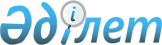 О некоторых вопросах административно-территориального устройства Республики КазахстанУказ Президента Республики Казахстан от 19 июня 2018 года № 702.
      В соответствии со статьей 9 Закона Республики Казахстан от 8 декабря 1993 года "Об административно-территориальном устройстве Республики Казахстан" ПОСТАНОВЛЯЮ: 
      1. Отнести город Шымкент к категории города республиканского значения. 
      2. Перенести административный центр Южно-Казахстанской области из города Шымкента в город Туркестан.
      3. Переименовать Южно-Казахстанскую область в Туркестанскую область.
      4. Правительству Республики Казахстан:
      1) совместно с Верховным Судом Республики Казахстан, государственными органами, непосредственно подчиненными и подотчетными Президенту Республики Казахстан:
      в месячный срок утвердить план организационных мероприятий (дорожную карту) по реализации настоящего Указа;
      до 1 сентября 2018 года принять меры, обеспечивающие приведение законодательных актов Республики Казахстан в соответствие с настоящим Указом;
      принять иные меры по реализации настоящего Указа;
      2) создать комиссию по организации и проведению конкурса на разработку генерального плана по развитию города Туркестана как культурно-духовного центра тюркского мира. 
      5. Центральным государственным органам и местным государственным органам города Шымкента и Туркестанской области принять меры по обеспечению бесперебойного и эффективного функционирования соответствующих местных государственных органов и организаций. 
      6. Установить, что местные представительные и исполнительные органы Туркестанской области, а также территориальные подразделения и подведомственные учреждения центральных государственных органов до их переезда в город Туркестан располагаются в городе Шымкенте.
      7. Контроль за исполнением настоящего Указа возложить на Администрацию Президента Республики Казахстан.
      8. Настоящий Указ вводится в действие со дня официального опубликования.
					© 2012. РГП на ПХВ «Институт законодательства и правовой информации Республики Казахстан» Министерства юстиции Республики Казахстан
				Подлежит опубликованию в  
Собрании актов  
Президента и Правительства  
Республики  
Казахстан и республиканской 
печати     
      Президент  
Республики Казахстан

Н. Назарбаев 
